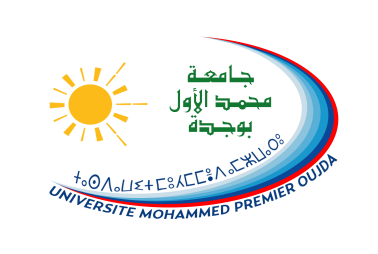 Appel à communicationsLe Laboratoire de Recherche en Management territorial, Intégré et Fonctionnel  
(LARMATIF) Organise Un Colloque International Sous le thème :Les 6 et 7 novembre 2020 À l’École Nationale de Commerce et de Gestion OUJDA-MAROC PRÉAMBULE L’une des transmutations les plus importantes survenues au cours des deux dernières décennies a été l’importance croissante des Chaînes de Valeur Mondiales (CVM) dans la gestion et la coordination de la production et des échanges commerciaux entre les pays.  Ce phénomène a fait en sorte que les biens et les services intermédiaires sont échangés selon des processus de production fragmentés et dispersés dans plusieurs pays. Ainsi par exemple, pour fabriquer la gamme d’avions 787 Dreamliner de Boeing, une grande partie des pièces et équipements nécessaires sont produits en dehors des Etats-Unis (Ruta et Saito, 2014) : La partie centrale du fuselage par Alenia (Italie) ; les sièges du poste de pilotage par Ipeco (Royaume-Uni) ; les pneus par Bridgestone (Japon) ; le train d’atterrissage par Messier-Bugatti-Dowty (France) et les portes de la soute par Saab (Suède).Ces CVM sont les résultantes des stratégies des transnationales qui structurent les processus d’intégration et de transformation de l’économie et de la société mondiale. Leur émergence est expliquée par plusieurs raisons. Premièrement, l’avancée technologique qui a fait en sorte que les services de télécommunications sont de moins en moins onéreux et plus fiables, et que la coordination intra-entreprise et interentreprises est de plus en plus facile. Deuxièmement, la libéralisation des échanges et des opérations d’investissement a favorisé la baisse des coûts des multinationales et a permis à ces dernières de s’approvisionner en intrants dans n’importe quel coin de la planète avec les meilleures conditions et d’externaliser leur production pour réaliser des économies d’échelle et de gamme. Troisièmement, l’accès au marché étranger ne dépend plus que de façon partielle du dynamisme du marché interne de leur pays d’origine. Cette autonomie est renforcée par les stratégies de rationalisation de la production adoptée par les multinationales. La participation aux CVM présente pour l’ensemble des pays du monde des possibilités de développement, mais aussi, des défis à relever et des stratégies à concevoir.Ainsi, la corrélation positive entre les CVM et développement est évidente et justifiée à travers des études ayant montré l’impact positif de l’insertion aux CVM sur la croissance, la valeur ajoutée, le revenu et l’emploi des pays. A ce propos, la CNUCED (2013) avance que le taux de croissance du PIB a tendance à augmenter au fur et à mesure que les pays accroissent leur participation aux CVM. De sa part, le FMI (2013) montre que la croissance de la production est associée à une plus grande valeur ajoutée à l’exportation et à l’importation, variable indicative de la participation aux CVM. L’OMC, de son côté fait remarquer que les pays ayant une forte participation aux CVM sont généralement plus riches. Des études de cas telle que celle de Baldwin (2011), indiquent qu’en général, les pays qui se sont intégrés dans les CVM ont obtenu de meilleurs résultats par rapport à ceux qui ont poursuit leur industrialisation sur une base nationale. De plus, l’intégration dans les CVM permet aux pays l’attraction de l’investissement direct étranger qui n'est pas seulement une source complémentaire du capital (financement extérieur), mais également un moyen de modernisation, de croissance des revenus et d'emploi, de transfert de technologie nouvelle, d'actifs incorporels tels que le savoir-faire commercial et managériel.Cependant, l’insertion des pays aux CVM les place pays devant un ensemble de contrainte et défis. Ainsi, la spécialisation d’un pays dans un segment de CVM de faible valeur ajoutée peut avoir des effets limités sur sa croissance. A titre d’exemple, plus de 95% des employés de la chaîne de valeur des vêtements travaillent à des postes d’assemblage, essentiellement dans des pays en développement recevant moins de 10% de la valeur du produit (selon le BIT). De même, les retombées positives des IDE sont limitées par un certain nombre d’obstacles. Il s’agit en l’occurrence, du faible niveau du capital humain, du régime de la politique commerciale et de l’écart technologique. En outre, la spécialisation dans des segments de la CVM, peut être nuisible en termes de dégradation de l’environnement et de conditions de travail. Enfin, la mobilité des activités des CVM et leur grande vulnérabilité aux chocs extérieurs, constituent des risques supplémentaires.Ainsi, les pays sont incités à faire des choix stratégiques qui consistent à participer ou à renforcer leur insertion dans tel ou tel segment des CVM où ils possèdent des avantages compétitifs afin que la balance avantages/coûts de cette intégration productive et commerciale mondiale soit positive.Les Chaînes de Valeur Régionales (CVR) sont des systèmes de production analogue à ceux des CVM mais diffèrent de ces derniers puisque leur zone d’action se limitent à l’échelle régionale, soit au sein d’un groupement régional ou d’un continent. Leur objectif est d’exploiter la demande croissante de produits finis au niveau local pour bâtir des chaînes de production régionales centrées sur les spécificités de la demande et des modes de consommation locaux et qui ne subissent pas la contrainte des normes exigeantes existant au sein des CVM. Ces CVR qui nécessitent l’élaboration de pactes de développement industriel régional peuvent encourager une industrialisation durable en améliorant l’intégration, la productivité et la division du travail au sein de la région et en intégrant les entreprises locales à un système logistique régional qui sera progressivement optimisé. Une fois les CVR deviennent plus performantes, leurs produits finaux pourront également être exportés ailleurs dans le monde, ce qui permettra ensuite leur rattachement aux CVM.L’impact positif de la constitution des CVR sont démontrés empiriquement via la réussite spectaculaire de l’Asie. En fait, en favorisant l'intégration régionale, ce continent a pu créer des CVR et a réussi à devenir plus efficace, permettant ainsi à la région de devenir un acteur incontournable des CVM qui ne cessent de marquer le commerce mondial de nos jours. Et pour cause, en 2011 près de la moitié du commerce mondial s'est réalisée à travers des chaînes de valeur transfrontalières. Le Maroc actuellement cherche à concevoir un modèle de développement propre, plus inclusif et plus dynamique économiquement, socialement et territorialement. Les bases constitutives à ce modèle sont à la fois des variables internes (éducation, dynamique industrielle …) et externes (attraction des IDE, dynamisation des exportations…). A ce propos, parmi les leviers à caractère externe se trouve la participation aux chaînes de valeur soit mondiale soit régionale qui est une des voies incontournables, un levier important pour la dynamisation de l’économie du Royaume. D’où l’intérêt du présent colloque qui se veut une plateforme d’échanges et de discussions entre universitaires, institutionnels et professionnels pour examiner le positionnement du Maroc dans les CVM/CVR en identifiant l’état des lieux, les opportunités à saisir et les défis à surmonter. Pour cerner cette thématique, les communications pouvant entrer en résonance avec l’un des axes suivants sont sollicitées :AXES NON EXHAUSTIFS : Les Chaînes de Valeur Mondiales et le développement économique ;   Le Bilan et perspectives des Chaînes de Valeur Mondiales ;   Les Chaînes de Valeur Régionales et l’intégration économique ;  L’état et perspectives des Chaînes de Valeur Régionales ;   Les liens entre les Chaînes de Valeur Mondiales et les Chaînes de Valeur Régionales ; Le cadre institutionnel et les Chaînes de Valeur ; Les firmes multinationales et les Chaînes de Valeur ; Les Chaînes de Valeur Mondiales et Régionales et le développement durable ;La gouvernance des Chaînes de Valeur Mondiales et Régionales ;Le positionnement et l’intégration du Maroc dans les Chaînes de Valeur Mondiales ;  Le Maroc, les groupements africains (UMA, CEDEAO, ZLECA...) et les CVR ;  Le commerce extérieur marocain et les Chaînes de Valeur Mondiales ;  L’attraction des Investissements Directs Étrangers et insertion aux Chaînes de valeur ;L’intégration des PME marocaines dans les Chaînes de Valeur Mondiales et Régionales ; Les métiers mondiaux du Maroc et les CVM/CVR;  Le nouveau modèle de développement au Maroc en gestation et les CVM/CVR ;L’expérience des pays en matière d’insertion dans les Chaînes de Valeur Mondiales et Régionales : Algérie, Tunisie, Turquie, Espagne, Côte d’ivoire, Afrique du sud ….   L’expérience des groupements régionaux en matière de constitution et de développement des CVR : UE, CEDEAO, ….   COMITÉ SCIENTIFIQUE :- M. AMAMOU BELKASSEM, ENCG, Université Mohamed 1er, Oujda.- M. EL OUDRI ABDELKADER, FSJES, Université Mohamed 1er, Oujda.- M. BELALIA ABDELMOUNIM, ISCAE – Casablanca.- M. HASSANI KAMAL, FSJES, Université Mohamed 1er, Oujda.- M. MAGHRITI MUSTPHA, FSJES- Agdal, Université Mohamed V, Rabat.- M. LAHMOUCHI MOHAMMED, Université Hassan 1er, Settat.- M. ZENASNI MOURAD, ENCG, Université Mohamed 1er, Oujda.- M. JABRI ABDELKARIM, ENCG, Université Mohamed 1er, Oujda.- Mme. EL HAKMI SALIHA, ENCG, Université Mohamed 1er, Oujda.- M. KCHIRI ABDELMAJID, ENCG, Université Mohamed 1er, Oujda.- M. BENJILALI MOHAMED, COPE, Rabat.- M. KHALFAOUI AZIZ, ENCG, Université Hassan 1er, Settat.- M. EL MOIFEK ABBOUH, FSJES, Université Ibn Zohr, Agadir.- M. MOKHTARI ABBAS, FPN, Université Mohamed 1er, Nador. - M. ED-DAOU MOHAMMED, FP, Errachidia, Université Moulay Ismail, Meknès.- M. DRARIS MOHAMMED, Université Mohamed 1er, Oujda. Maroc.- Mme ELGHALI FATINE, Université d’Almeria, Espagne.- M. BOUAZZA MOHAMMED, FSJES, Université Mohamed 1er, Oujda. Maroc.COMITÉ D’ORGANISATION :- M. ZENASNI MOURAD (coordonnateur du colloque), ENCG, Univ. Mohamed 1er, Oujda.- M. JABRI ABDELKARIM, ENCG, Université Mohamed 1er, Oujda.- Mme. EL HAKMI SALIHA, ENCG, Université Mohamed 1er, Oujda.- Mme. Saida AMANSOU, ENCG, Université Mohamed 1er, Oujda.- Mme. hajar benjana, ENCG, Université Mohamed 1er, Oujda.- Mme. BENNACEUR ASMAE, ENCG, Université Mohamed 1er, Oujda.- M. KCHIRI ABDELMAJID, ENCG, Université Mohamed 1er, Oujda.- M. ESSAHLI ABDELGHANI, ENCG, Université Mohamed 1er, Oujda. - Mme. SANA QUARROUTE, ENCG, Université Mohamed 1er, Oujda.- M. HILMI DRISS, ENCG, Université Mohamed 1er, Oujda.- M. BENJILALI MOHAMED, COPE, Rabat.- Mme ELGHALI FATINE, Université d’Almeria, Espagne- M. JAAFARI ISLAM, Doctorant, Université Mohamed 1er, Oujda.PRINCIPALES ÉCHÉANCES:MODALITÉS DE SOUMISSION :          Les auteurs doivent soumettre leurs communications en respectant les exigences suivantes :Document sous forme Fichier Word ;La première page de chaque article doit contenir le titre de la communication, les coordonnées des auteurs (nom, affiliation, adresse postale, adresse électronique, numéro de téléphone et fax) ;La deuxième page doit comporter un résumé (en français et en anglais/arabe, Maximum 10 lignes), ainsi qu’une liste de mots clés (Maximum 6 mots) ;Nombre de mots de l’article ne doit pas dépasser 7000 mots ;Ecriture avec Times New Roman en français et en traditional Arabic en arabe ; Taille de police 12 en français et 14 en arabe ;Interligne simple ;Les notes sont présentées par ordre numérique, placées en bas de page et signalées par des chiffres en surélevés (sans parenthèses) ;Les références bibliographiques doivent être classées par ordre alphabétique, chaque référence doit avoir été citée dans le texte. Ces références bibliographiques doivent se présenter comme suit :FORMULAIRE DE CONTRIBUTION La communication est soumise à l’adresse e-mail suivante : m1.zenasni@ump.ac.maPour toute information supplémentaire, veuillez contacter : 06 66 08 19 1 9English versionCall for papersResearch Laboratory in Territorial, Integrated and Functional Management                LARMATIF OrganizedAn International ConferenceUnder the theme:November 6 and 7, 2020At the National School of Commerce and ManagementOUJDA-MOROCCOPREAMBLE One of the most important transmutations over the past two decades has been the growing importance of Global Value Chains (GVCs) in managing and coordinating production and trade between countries. This has resulted in intermediate goods and services being traded in fragmented and dispersed production processes across several countries. For example, in order to manufacture the Boeing 787 Dreamliner range of aircraft, much of the parts and equipment needed are produced outside the United States (Ruta and Saito, 2014): The central part of the fuselage by Alenia (Italy); the cockpit seats by Ipeco (UK); the tyres by Bridgestone (Japan); the landing gear by Messier-Bugatti-Dowty (France) and the cargo doors by Saab (Sweden).These VMCs are the result of the strategies of transnational corporations that structure the processes of integration and transformation of the global economy and society. Their emergence is explained by several reasons: Firstly, the technological advances that have made telecommunications services increasingly cheaper and more reliable, and intra-firm and inter-firm coordination increasingly easy.Secondly, the liberalization of trade and investment operations which have helped to lower the costs of multinationals and allowed them to source their inputs from any corner of the world on the best terms and to outsource their production to achieve economies of scale and scope. Thirdly, access to foreign markets is now only partially dependent on the dynamism of their home country's domestic market. This autonomy is reinforced by the production rationalization strategies adopted by multinationals. Participation in VMCs presents opportunities for development for all countries of the world, but also challenges to be met and strategies to be devised.Thus, the positive correlation between VMCs and development is evident and justified through studies that have shown the positive impact of participation in VMCs on growth, added value, income and employment in the countries. In this regard, UNCTAD (2013) argues that the GDP growth rate tends to increase as countries increase their participation in VMCs. For its part, the IMF (2013) shows that output growth is associated with higher export and import value added, a variable indicative of participation in VLCs. The WTO, on the other hand, notes that countries with a high level of participation in VVCs tend to be richer. Case studies such as Baldwin's (2011) indicate that, in general, countries that have integrated into VMCs have performed better than those that have pursued industrialization on a national basis. Similarly, integration into VVCs opens countries to the attraction of foreign direct investment, which is not only a complementary source of capital (external financing), but also a means of modernization, income and employment growth, transfer of new technology, and transfer of intangible assets such as business and managerial know-how.However, the inclusion of countries in VMCs poses a set of constraints and challenges. For example, a country's specialization in one of the low value-added VVC segments may have limited effects on its growth. For example, more than 95% of the employees in the garment value chain work in assembly jobs, mostly in developing countries receiving less than 10% of the value of the product (according to ILO). Similarly, the positive impact of FDI is limited by a number of obstacles. These include the low level of human capital, the trade policy regime and the technology gap. In addition, specialization in segments of the VSC can be detrimental in terms of environmental degradation and working conditions. The mobility of VVC activities and greater vulnerability to external shocks constitute additional risks.Thus, countries are encouraged to make strategic choices that consist in participating or strengthening their insertion in one or another segment of VMCs where they have competitive advantages so that the benefit/cost balance of this global productive and trade integration is positive.TRCs are production systems similar to those of VMCs but differ from the latter in that their area of action is limited to the regional level, either within a regional grouping or a continent. Their objective is to exploit the growing demand for finished products at the local level to build regional production chains that focus on the specificities of local demand and consumption patterns and that are not constrained by the high standards that exist within VMCs. These TRCs, which require the elaboration of regional industrial development pacts, can encourage sustainable industrialization by improving integration, productivity and division of labor within the region, and by integrating local firms into a regional logistics system that will be progressively optimized. Once TRCs become efficient, their final products can also be exported to other parts of the world, which in turn will allow them to be linked to VMCs.The positive impact of the establishment of TRCs is demonstrated empirically through the spectacular success in Asia. In fact, by fostering regional integration, this continent has been able to create regional value chains and has managed to become more efficient, thus enabling the region to become a key player in the VMCs that continue to mark world trade today. And for good reason, in 2011 almost half of world trade was conducted through cross-border value chains. Morocco is currently seeking to design a clean development model that is more inclusive and more dynamic economically, socially and territorially. The foundations of this model are both internal variables (education, industrial dynamics, etc.) and external variables (attracting FDI, boosting exports, etc.). In this respect, among these external parameters is the participation in the global or regional value chains which is one of the unavoidable ways, an important lever for the dynamization of the economy of the Kingdom. Hence the interest of this symposium which is intended as a platform for exchanges and discussions between academics, institutions and professionals to examine the positioning of Morocco in the VMC/RVCs by identifying the state of play, the opportunities to be seized and the challenges to be overcome. In order to identify this topic, papers that could resonate with one of the following axes are solicited:NON-EXHAUSTIVE AXES: Global Value Chains and Economic Development;   Global Value Chains Review and Prospects;   Regional Value Chains: Theoretical Framework;  Status and Prospects of Regional Value Chains;   Linkages between Global Value Chains and Regional Value Chains; The institutional framework and the Value Chains;Multinational Firms and Global and Regional Value Chains; Integration and positioning of Morocco in Global Value Chains;  Morocco, African groupings (UMA, ECOWAS, ZLECA...) and Regional Value Chains;  Moroccan foreign trade and Global Value Chains;  Integration of Moroccan SMEs in Global Value Chains / Regional Value Chains;  The attraction of Foreign Direct Investments and insertion into value chains;The integration of Moroccan Small and Medium Enterprises into Global and RVC;The global professions of Morocco and the GVC/RVC; The new development model in Morocco in the making and GVC / RVC ; The experience of countries in terms of inclusion in the Global and Regional Value Chains: Algeria, Tunisia, Turkey, Spain, Ivory Coast, South Africa…. The experience of regional groups in the creation and development of CVRs : EU, ECOWAS,….SCIENTIFIC COMMITTEE:- Mr. AMAMOU BELKASSEM, ENCG, Mohamed I University, Oujda.- Mr. EL OUDRI ABDELKADER, FSJES, Mohamed 1st University, Oujda.- Mr. AMEZIANE HOUDAIFA, ENCG, Abdelmalek Essaadi University, Tangier.- Mr. BELALIA ABDELMOUNIM, ISCAE- CASABLANCA.- Mr.  HASSANI KAMAL, FSJES, Mohamed I University, Oujda.- Mr. MAGHRITI MUSTPHA, FSJES- Agdal,Mohamed V University,Rabat.- Mr. LAHMOUCHI MOHAMMED, Hassan 1st University, Settat.- Mr. ZENASNI MOURAD, ENCG, University Mohamed 1st, Oujda.- Mr. JABRI ABDELKARIM ABDELKARIM, ENCG, Mohamed 1st University, Oujda.- Mrs. EL HAKMI SALIHA, ENCG, Mohamed 1st University, Oujda.- Mr. KCHIRI ABDELMAJID, ENCG, Mohamed I University, Oujda.- M. BENJILALI MOHAMED, COPE, Rabat.- Mr. KHALFAOUI AZIZ, ENCG, Hassan I University, Settat.- Mr. EL MOIFEK ABBOUH, FSJES, Ibn Zohr University, Agadir.- Mr. MOKHTARI ABBAS, FPN, Mohamed I University, Nador. - Mr. ED-DAOU MOHAMMED, PF, Errachidia University Moulay Ismail, Meknes- Mr. DRARIS MOHAMMED, FSJES, Mohamed I University, Oujda. Morocco.- Mrs. ELGHALI FATINE, FEBA, University of Almeria, Spain.- Mr. BOUAZZA MOHAMMED, Mohamed I University, Oujda. Morocco.ORGANIZING COMMITTEE:- Mr. ZENASNI MOURAD (conference coordinator), ENCG, Mohamed I Univ, Oujda.- Mr. JABRI ABDELKARIM, ENCG, Mohamed I University, Oujda.- Mrs. EL HAKMI SALIHA, ENCG, Mohamed I University, Oujda.- Mrs. SAIDA AMANSOU, ENCG, Mohamed I University, Oujda.- Mrs. HAJAR BENJANA, ENCG, Mohamed I University, Oujda.- Mrs. BENNACEUR ASMAE, ENCG, Mohamed I University, Oujda.- Mr. KCHIRI ABDELMAJID, ENCG, Mohamed I University, Oujda.- Mr. ESSAHLI ABDELGHANI, ENCG, Mohamed I University, Oujda. - Mrs. SANA QUARROUTE, ENCG, Mohamed I University, Oujda.- Mr. HILMI DRISS, ENCG, Mohamed I University, Oujda.- Mr. BENJILALI MOHAMED, COPE, Rabat.- Mrs. ELGHALI FATINE, FEBA, University of Almeria, Spain.- Mr. JAAFARI ISLAM, Doctoral student, Mohamed I University, Oujda.  DEADLINES:TERMS AND CONDITIONS OF SUBMISSION:Authors must submit their papers in accordance with the following requirements:Document in Word format;The first page of each paper must contain the title of the paper, the contact information of the authors (name, affiliation, postal address, e-mail address, telephone and fax numbers);The second page should include an abstract (in French and English/Arabic, Maximum 10 lines), as well as a list of keywords (Maximum 6 words);The number of words in the article should not exceed 7000 words;Written with Times New Roman in French and Traditional Arabic in Arabic; Font size 12 in French and 14 in Arabic;Single line spacing;Notes are presented in numerical order, placed at the bottom of the page and indicated by raised numbers (without parentheses);Bibliographical references should be listed in alphabetical order, each reference should have been cited in the text. The bibliographical references should be as follows:CONTRIBUTION FORMCommunication is submitted to the following email address:m1.zenasni@ump.ac.maFor any additional information, please contact:06 66 08 19 1 9النسخة بالعربيةدعوة للمشاركةمختبر البحث في التدبير الترابي ، المندمج والوظيفيينظمندوة دوليةتحث عنوان6 و7 نونبر 2020بالمدرسة الوطنية للتجارة والتسييروجدة ـ المغربديباجةان من أهم التحولات التي حدثت في العقدين الماضيين، الأهمية المتزايدة لسلاسل القيمة العالمية في إدارة وتنسيق الإنتاج والتجارة بين الدول. هذه الظاهرة تعني أن السلع والخدمات الوسيطة يتم تداولها من خلال عمليات إنتاج مجزأة مشتتة عبر عدة بلدان. على سبيل المثال، لتصنيع مجموعة طائرات بوينج 787 دريملاينر ، يتم إنتاج جزء كبير من الأجزاء والمعدات اللازمة خارج الولايات المتحدة (روتا وسايتو ، 2014): الجزء المركزي من جسم الطائرة من قبل ألينيا (إيطاليا) ؛ مقاعد قمرة القيادة بواسطة ابيكو (المملكة المتحدة) ؛ الإطارات من بريدجستون (اليابان) ؛ معدات الهبوط بواسطة ميسير-بوغاتي-داوتي (فرنسا) وأبواب الشحن ساب (السويد).هذه السلاسل القيمة العالمية هي نتيجة لاستراتيجيات الشركات المتعددة الجنسيات التي تقوم بهيكلة عمليات اندماج وتحويل الاقتصاد والمجتمع العالمي. ويفسر ظهورها بمجموعة من الاسباب : أولاً ، التقدم التكنولوجي الذي جعل خدمات الاتصالات أقل تكلفة وأكثر موثوقية ، وأن التنسيق داخل المؤسسات وبينها أسهل بشكل متزايد. ثانياً، ساعد تحرير عمليات التجارة والاستثمار على خفض تكاليف الشركات المتعددة الجنسيات ومكنها من الحصول على التموينات من كل اصقاع العالم بأفضل الظروف والاستعانة بمصادر خارجية لإنتاجها. ثالثاً، يعتمد الآن الوصول إلى الأسواق الخارجية جزئياً فقط على ديناميكية السوق الداخلية لبلدهم الأصلي. تتيح المشاركة في سلاسل القيمة العالمية فرصًا للتنمية لجميع دول العالم ، ولكنها تمثل أيضًا تحديات يجب مواجهتها واستراتيجيات يجب خلقها. فالعلاقة الإيجابية بين سلاسل القيمة العالمية والتنمية واضحة ومبررة من خلال مجموعة من الدراسات التي أظهرت التأثير الإيجابي للاندماج في سلاسل القيمة العالمية على نمو البلدان والقيمة المضافة والدخل والعمالة. وفي هذا الصدد، يشير الأونكتاد (2013) إلى أن معدل نمو الناتج المحلي الإجمالي يزداد مع زيادة البلدان لمشاركتها في سلاسل القيمة العالمية. من جانبه، يظهر صندوق النقد الدولي (2013) على أن نمو الإنتاج مرتبط بزيادة القيمة المضافة في الصادرات والواردات، وهو مؤشر متغير للمشاركة في سلاسل القيمة العالمية. وتشير منظمة التجارة العالمية ، من جانبها ، إلى أن البلدان ذات المشاركة العالية في سلاسل القيمة العالمية أكثر ثراءً بشكل عام. تشير دراسات الحالة مثل تلك التي اجراها بالدوين (2011) إلى أن الدول التي اندمجت في سلاسل القيمة العالمية بشكل عام ، كان أداؤها أفضل من تلك التي واصلت التصنيع على أساس وطني. كما يتيح الاندماج في سلاسل القيمة العالمية للبلدان جذب الاستثمار الأجنبي المباشر الذي ليس فقط مصدرًا تكميليًا لرأس المال (التمويل الخارجي)، ولكنه أيضًا وسيلة للتحديث ونمو الدخل والعمالة، ونقل التكنولوجيا الجديدة، والأصول غير الملموسة مثل الكفاءة التجارية والإدارية.لكن في المقابل ، فإن إدراج الدول في سلاسل القيمة العالمية يضعها في مواجهة مجموعة من القيود والتحديات. فتخصص دولة ما في جزء من سلاسل القيمة العالمية ذي القيمة المضافة المنخفضة له تأثير محدود على نموها. على سبيل المثال، يعمل أكثر من 95٪ من العاملين في سلسلة قيمة الملابس في محطات التجميع، خاصة في البلدان النامية الذين يتلقون أقل من 10٪ من قيمة المنتج (وفقًا لمنظمة العمل الدولية). وكذالك، فإن الأثر الإيجابي للاستثمار الأجنبي المباشر سيكون محدود نتيجة مجموعة من العقبات كالمستوى المنخفض لرأس المال البشري ، نظام السياسة التجارية والفجوة التكنولوجية. بالإضافة إلى ذلك، يمكن أن يكون التخصص في قطاعات سلاسل القيمة العالمية ضارًا من حيث التدهور البيئي وظروف العمل. وهكذا، تجبر الدول على اتخاذ خيارات استراتيجية تتمثل في المشاركة أو تعزيز إدراجها في هذا الجزء أو ذاك من سلاسل القيمة العالمية حيث تتمتع فيه بمزايا تنافسية بحيث تكون حصيلة   الفوائد من التكاليف لهذا التكامل الإنتاجي والتجاري العالمي إيجابية.السلاسل القيمة الاقليمية هي أنظمة إنتاج مماثلة لتلك الخاصة بـالسلاسل القيمة العالمية ولكنها تختلف عن هذه الأخيرة لأن مجال عملها يقتصر على النطاق الإقليمي ، إما داخل مجموعة إقليمية أو قارة. هدفها هو استغلال الطلب المتزايد على المنتجات النهائية على المستوى المحلي لبناء سلاسل إنتاج إقليمية تركز على خصوصيات الطلب المحلي وأنماط الاستهلاك والتي لا تخضع لقيود المعايير المطلوبة داخل سلاسل القيمة العالمية. يمكن أن تشجع هذه السلاسل القيمة الاقليمية التي تتطلب وضع اتفاقيات التنمية الصناعية الإقليمية، التصنيع المستدام من خلال تحسين التكامل والإنتاجية وتقسيم العمل داخل المنطقة، ودمج الشركات المحلية في نظام لوجيستكي إقليمي الذي يمكن تطويعه وتطويره تدريجيا. بمجرد أن تصبح السلاسل القيمة الاقليمية فعالة، يمكن تصدير منتجاتها النهائية إلى مكان آخر في العالم، مما سيسمح بعد ذلك بربطها بـالسلاسل القيمة العالمية.يمكن إثبات التأثير الإيجابي لإنشاء السلاسل القيمة الاقليمية تجريبيا من خلال النجاح المذهل لآسيا. فمن خلال تعزيز التكامل الإقليمي، تمكنت هذه القارة من إنشاء سلاسل قيمة إقليمية ونجحت في أن تصبح أكثر كفاءة، مما سمح للمنطقة بأن تصبح لاعبًا رئيسيًا في سلاسل القيمة العالمية. ففي عام 2011، تم تنفيذ ما يقرب من نصف التجارة العالمية من خلال سلاسل القيمة الاقليمية.يسعى المغرب حاليًا إلى خلق نموذج تنموي خاص وأكثر شمولاً وديناميكية اقتصاديًا واجتماعيًا وإقليميًا. اللبنات الأساسية لهذا النموذج هي الاليات الداخلية (التعليم، الدينامية الصناعية، إلخ) والخارجية (جذب الاستثمار الأجنبي المباشر، زيادة الصادرات إلخ). في هذا الصدد، من بين الاسس ذات التأثيرات الخارجية نجد المشاركة في سلاسل القيمة العالمية أو الإقليمية، والتي تعد واحدة من الطرق الأساسية، وهي رافعة مهمة لتعزيز اقتصاد المملكة. ومن هنا جاءت أهمية هذا الندوة الدولية، الذي تعد منصة للتبادل والمناقشات بين الأكاديميين والمؤسسات والمهنيين لدراسة تموقع المغرب في السلاسل القيمة العالمية والسلاسل الاقليمية  من خلال تحديد الوضع الحالي، والفرص التي يجب اغتنامها والتحديات التي يتعين التغلب عليها في هذا الاطار.محاور الندوة:سلاسل القيمة العالمية والتنمية الاقتصادية؛حصيلة وآفاق سلاسل القيمة العالمية؛سلاسل القيمة الإقليمية والتكامل الاقتصادي؛حالة وآفاق سلاسل القيمة الإقليمية؛العلاقات بين سلاسل القيمة العالمية وسلاسل القيمة الإقليمية؛الإطار المؤسساتي وسلاسل القيمة؛الشركات متعددة الجنسيات وسلاسل القيمة العالمية والإقليمية؛سلاسل القيمة العالمية والإقليمية والتنمية المستدامة؛إدارة سلاسل القيمة العالمية والإقليمية؛وضع واندماج المغرب في سلاسل القيمة العالمية؛المغرب والتجمعات الاقتصادية الافريقية (تحاد المغرب العربي، المجموعة الاقتصادية لدول غرب أفريقيا...) وسلاسل القيمة الإقليمية؛التجارة الخارجية المغربية وسلاسل القيمة العالمية؛جذب الاستثمارات الأجنبية المباشرة والاندماج في سلاسل القيمة؛دمج المقاولات الصغرى والمتوسطة المغربية في سلاسل القيمة العالمية والإقليمية؛مهن المغرب العالمية وسلاسل القيمة العالمية / سلاسل القيمة الإقليمية؛النموذج التنموي الجديد بالمغرب وسلاسل القيمة العالمية والإقليمية؛تجربة بلدان العالم من حيث الإدماج في سلاسل القيمة العالمية والإقليمية: الجزائر، تونس، تركيا، إسبانيا، ساحل العاج، جنوب أفريقيا ....تجربة التجمعات الاقتصادية الإقليمية في إنشاء وتطوير سلاسل القيمة الإقليمية: الاتحاد الأوروبي، المجموعة الاقتصادية لدول غرب أفريقيا ....تواريخ مهمةضوابط النشرعلى المشاركين احترام الضوابط التالية:كتابة المقالة بخط أبجد هوز Sakkal majala؛ حجم الخط 14؛العناوين الكبرى بحجم 18 والعناوين الصغرى بحجم 16؛مابين السطور عادي؛عدد الكلمات لا تتجاوز 7000 كلمة.استمارة المشاركة:الإسم:...............................................................................................................................المهنة :...............................................................................................................................مقر العمل .........................................................................................................................الهاتف : ...........................................................................................................................البريد الإلكتروني :...............................................................................................................عنوان المداخلة : ............................................................................................................... ملخص  المداخلة:........................................................................................................................................................................................................................................................................................................................................................................................................................................................................................................................................................................................................................................................................................................................................................................................................................................................................................................................................................................................................................................................................................................................تبعث استمارة المشاركة في الندوة إلى العنوان البريدي التالي:m1.zenasni@ump.ac.maللحصول على أي معلومات إضافية، يرجى الاتصال ب:06 66 08 19 1 9 25 juillet 2020Date limite de dépôt de résumé des propositions de communication31 juillet 2020Notification aux auteurs des communications retenues10 octobre 2020Remise de la version finale de la communication20 octobre 2020Notification aux auteurs des communications retenues6 et 7 novembre Date de tenue de l’activité scientifique LivreNOM P. (année). Titre : compléments au titre. Lieu : Éditeur.Articles de revuesNom, A. (année), « Titre de l’article », Nom de la revue, vol. 24, n° 2, p. XX-XX.Articles publiés dans les actes de congrèsNom, A., Nom, B. (année), « Titre de l’article », Actes du XXe colloque de XXX, Ville, Pays, p. XXXX.Chapitres ou articles publiés dans des livresNom, A., Nom, B. (année), « Titre du chapitre ou de l’article », dans Nom, C. (dir.), Titre du livre, Éditeur, chap. 14, p. XX-XX.Documents électroniques Auteur (année), « Titre du document », http://adresse complète (consulté le jour/mois/année).Nom : ..........................................................................................................................Prénom : ......................................................................................................................GSM : ..........................................................................................................................E-mail : .........................................................................................................................Qualité du participant : ................................................................................................Établissement : ............................................................................................................Titre de la communication : ........................................................................................Résumé de la communication : ...............................................................................................................................................................................................................................................................................25 July, 2020Deadline for submitting abstracts for communication proposals.31 July, 2020Notification to authors of selected papers.10 October 2020Submission of the final version of the Communication.20 October 2020Notification to authors of selected papers.6 and 7 November 2020Date of the scientific activity.BookNAME P. (year). Title: complements to the title. Place: Publisher.Journal articlesName, A. (year), "Title of article", Journal name, vol. 24, No. 2, pp. XX-XX.Articles published in conference proceedingsName, A., Name, B. (year), "Title of article", Proceedings of the XXth Colloquium of XXX, City, Country, p. XXXX.Chapters or articles published in booksName, A., Name, B. (year), "Title of chapter or article," in Name, C. (ed.), Title of book, Publisher, chap. 14, pp. XX-XX.Electronic documentsAuthor (year), "Title of document," http://adresse complete (accessed day/month/year).NAME: ........................................................................................................................First name: ...................................................................................................................GSM : ..........................................................................................................................E-mail : .......................................................................................................................Quality of the participant : ...........................................................................................Establishment : ............................................................................................................Title of the paper: ..........................................................................................................Communication smmary :.......................................................................................................................................................................................................................................................................................................................................................................................................................................الموعد النهائي لتقديم ملخصات مقترحات المشاركةيوليوز 2020 25الاخبار بالقبول المبدئي للملخصاتيوليوز 2020 31تقديم النسخة النهائية من مقترحات المشاركة  أكتوبر2020 10الاخبار بالقبول النهائي لمقترحات المشاركة  أكتوبر2020 20عقد الندوة الدولية     و7 نونبر2020 6